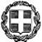       ΕΛΛΗΝΙΚΗ ΔΗΜΟΚΡΑΤΙΑΥΠΟΥΡΓΕΙΟ ΠΑΙΔΕΙΑΣ ΚΑΙ ΘΡΗΣΚΕΥΜΑΤΩΝ --------------------------ΠΕΡΙΦΕΡΕΙΑΚΗ ΔΙΕΥΘΥΝΣΗ ΠΡΩΤΟΒΑΘΜΙΑΣ & ΔΕΥΤΕΡΟΒΑΘΜΙΑΣΕΚΠΑΙΔΕΥΣΗΣ ΗΠΕΙΡΟΥ-----------------------------ΔΙΕΥΘΥΝΣΗ ΔΕΥΤΕΡΟΒΑΘΜΙΑΣ ΕΚΠΑΙΔΕΥΣΗΣ ΑΡΤΑΣ       --------------------------Άρτα, 14 Σεπτεμβρίου 2020 Αριθμ. Πρωτ.: 6973ΠΡΟΣΚΛΗΣΗΘΕΜΑ:  «Πρόσκληση Εκδήλωσης Ενδιαφέροντος για πλήρωση κενούμενης θέσης Διευθυντή/ντριας Σχολικής Μονάδας Δευτεροβάθμιας Εκπαίδευσης N. Άρτας»Η Διευθύντρια Διεύθυνσης Δευτεροβάθμιας Εκπαίδευσης ΆρταςΈχοντας υπόψη:Τις διατάξεις του άρθρου 11 του Ν. 1566/1985 (Φ.Ε.Κ 187, τ. Α’) «Δομή και Λειτουργία της Πρωτοβάθμιας και Δευτεροβάθμιας Εκπαίδευσης και άλλες διατάξεις»Τις διατάξεις του άρθρου 17 της υπ’ αρ. Φ.353.1./324/105657/Δ1/8-10-2002 απόφασης του υπουργού Π.Δ.Β.Μ.Θ., (Φ.Ε.Κ. 340/16-10-2002 τ.Β΄): «Καθορισμός των ειδικότερων καθηκόντων και αρμοδιοτήτων των προϊσταμένων των περιφερειακών υπηρεσιών πρωτοβάθμιας και δευτεροβάθμιας εκπαίδευσης, των διευθυντών και υποδιευθυντών των σχολικών μονάδων και ΣΕΚ και των συλλόγων των διδασκόντων»Τις διατάξεις των άρθρων 13, 26, 27 και 29 του Κεφαλαίου Β΄ του Ν.3848/2010 (Φ.Ε.Κ. 71/19-5-2010 τ.Α΄): «Αναβάθμιση του ρόλου του εκπαιδευτικού – καθιέρωση κανόνων αξιολόγησης και αξιοκρατίας στην εκπαίδευση και λοιπές διατάξεις»Τις διατάξεις των άρθρων 16, 17, 18, 19, 21, 22, 24, 26, 27 και 28 του Κεφαλαίου Γ΄ του Ν. 4327/2015 (Φ.Ε.Κ. 50/14-5-2014 τ. Α΄)Τις διατάξεις του Ν.4473/2017 (ΦΕΚ 78 τ.Α/30-05-2017).Τις διατάξεις του άρθρου 11 της υπ’ αριθ. Φ.361.22/21/90780/Ε3/31-05-2017 (ΦΕΚ 1890 τ.Β’/31-05-2017) Υπουργικής Απόφασης με θέμα: «Καθορισμός της διαδικασίας υποβολής αιτήσεων, επιλογής και τοποθέτησης Διευθυντών Σχολικών μονάδων και εργαστηριακών κέντρων».Την υπ’ αριθ. Φ.11.3/4894/24.07.2017 απόφαση της Περιφερειακής Διευθύντριας Πρωτοβάθμιας και Δευτεροβάθμιας Εκπαίδευσης Ηπείρου με θέμα: «Κύρωση αναμορφωμένου τελικού ενιαίου αξιολογικού πίνακα      υποψηφίων Διευθυντών Σχολικών Μονάδων της Διεύθυνσης Δευτεροβάθμιας Εκπαίδευσης Άρτας».8. Την υπ’ αριθ. Φ.11.3/5008/28.07.2017 απόφαση της Περιφερειακής Διευθύντριας Πρωτοβάθμιας και Δευτεροβάθμιας Εκπαίδευσης Ηπείρου με θέμα: «Τοποθέτηση Διευθυντών Σχολικών Μονάδων της Διεύθυνσης Δευτεροβάθμιας Εκπαίδευσης Άρτας».καλείτους ενδιαφερομένους/νες, που βρίσκονται στον κυρωμένο τελικό αξιολογικό πίνακα και δεν έχουν τοποθετηθεί ως Διευθυντές/ντριες σε σχολική μονάδα, εφ’ όσον πληρούν τις προϋποθέσεις να υποβάλλουν νέα ΔΗΛΩΣΗ προτίμησης για την παρακάτω κενούμενη θέση Διευθυντή/ντριας σχολικής μονάδας της Δ.Δ.Ε. Ν. Άρτας, από την 14η Σεπτεμβρίου 2020 έως και την Παρασκευή 18 Σεπτεμβρίου 2020 και ώρα 12:00.Σχολείο κενούμενης θέσης Διευθυντή/ντριας:Η αίτηση - ΔΗΛΩΣΗ να υποβάλλεται Αυτοπροσώπως.                                Η Διευθύντρια  Δ.Ε.  Ν. Άρτας                                                                                                                              Παρασκευή Η. ΧαμπηλομάτηΤαχ. Διεύθυνση:Ταγματάρχη Παπακώστα 6Πόλη:47132 - ΆρταΠληροφορίες:Χαμπηλομάτη ΠαρασκευήΤηλέφωνο:2681070380fάχ:2681070380Email:mail@dide.art.sch.grΙστοσελίδα:http://dide.art.sch.grΑ/ΑΣχολική Μονάδα 1Γυμνάσιο Βουργαρελίου